на основании своего решения от 16.01.2014  по жалобе№220-03з/2013 ООО «Апгрейд», которым действия комиссии заказчика - ГБУЗ Калужской области «Детская городская больница» при рассмотрении о оценке котировочных заявок по запросу котировок   №  0337300000313000026, предметом которого является оказание услуг по ремонту и заправке картриджей признаны нарушающими требования части 4 статьи 41 Федерального закона от 21.07.2005 № 94-ФЗ, предписывает:1. Комиссии  заказчика - ГБУЗ Калужской области «Детская городская больница» устранить нарушения Федерального закона от 21.07.2005 № 94-ФЗ путем отмены протокола рассмотрения и оценки котировочных заявок №0337300000313000026-П от 27.12.2013 и осуществления повторного рассмотрения котировочных заявок, поступивших до даты окончания срока подачи котировочных заявок, установленной извещением о проведении запроса котировок.2. Об исполнении настоящего предписания сообщить в адрес Калужского УФАС России (г. Калуга, пл. Старый Торг, д.5) в срок до «30» января 2014 года  с приложением подтверждающих документов.В соответствии с ч. 15 ст. 17 Федерального закона от 21.07.2005 №94-ФЗ «О размещении заказов на поставки товаров, выполнение работ, оказание услуг для государственных и муниципальных нужд», в случае поступления информации о неисполнении лицом выданного ему в соответствии с ч.9 ст. 17 указанного Федерального закона предписания, уполномоченный на осуществление контроля в сфере размещения заказов федеральный орган исполнительной власти вправе применить меры ответственности в соответствии с законодательством Российской Федерации, а также обратиться в суд, арбитражный суд с требованием о понуждении совершить действия, соответствующие законодательству РФ.Невыполнение в установленный срок законного предписания, требования органа исполнительной власти, уполномоченного на осуществление контроля влечет административную ответственность.Председатель комиссии:      ______________ Члены комиссии:                  _______________                                                 ______________ 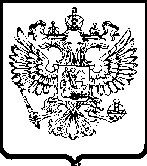 УПРАВЛЕНИЕ ФЕДЕРАЛЬНОЙ  АНТИМОНОПОЛЬНОЙ СЛУЖБЫПО КАЛУЖСКОЙ ОБЛАСТИПРЕДПИСАНИЕо прекращении нарушений законодательства о размещении заказовг. Калуга                                                                                           «16» января 2014 годаКомиссия по контролю в сфере размещения заказов на поставки товаров, выполнение работ, оказание услуг для государственных и муниципальных нужд Калужского УФАС России в составе: 